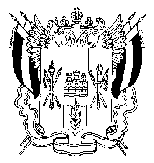 ТЕРРИТОРИАЛЬНАЯ ИЗБИРАТЕЛЬНАЯ КОМИССИЯРОДИОНОВО-НЕСВЕТАЙСКОГО РАЙОНАРОСТОВСКОЙ ОБЛАСТИПОСТАНОВЛЕНИЕ26 июля  2017 г.                                                                                             № 51-4сл. Родионово-НесветайскаяО согласовании краткого наименования «Ростовского регионального отделения Политической партии ЛДПР – Либерально-демократической партии России» для использования в избирательных документах на выборах депутатов  Собрания депутатов Волошинского сельского поселения Родионово-Несветайского района Ростовской области четвертого созываРассмотрев выписку из протокола заседания Координационного Совета Ростовского регионального отделения Политической партии ЛДПР – Либерально-демократической партии России от 19.07.2017 г., руководствуясь ст.23 Областного закона «О выборах и референдумах в Ростовской области»,Территориальная избирательная комиссия Родионово-Несветайского района Ростовской области ПОСТАНОВЛЯЕТ:1. Использовать в избирательной документации избирательного объединения «Ростовского регионального отделения Политической партии ЛДПР – Либерально-демократической партии России» на выборах депутатов  Собрания депутатов Волошинского сельского поселения Родионово-Несветайского района Ростовской области четвертого созыва краткое наименование избирательного объединения: «Ростовское региональное отделение ЛДПР», представленное для согласования.2. Разместить настоящее постановление на сайте Территориальной избирательной комиссии Родионово-Несветайского района Ростовской области в информационно-телекоммуникационной сети «Интернет».3. Контроль за выполнением настоящего постановления возложить на секретаря комиссии Е.Н.Воронину. Председатель комиссии                                                  М.В.ЗолотухинаСекретарь комиссии						     Е.Н.Воронина